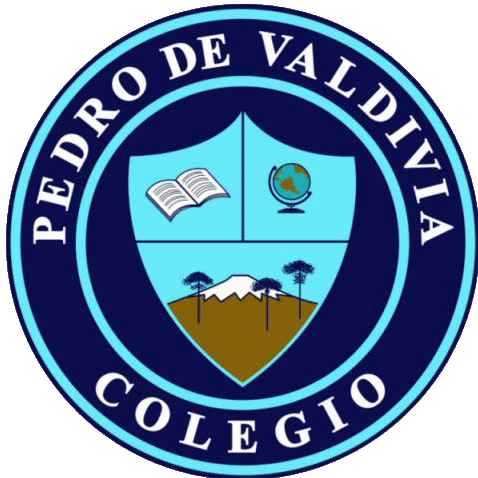 Guía nº0 de primero medio: Aprendo sin Parar N°2¿Cómo hacer la actividad 1?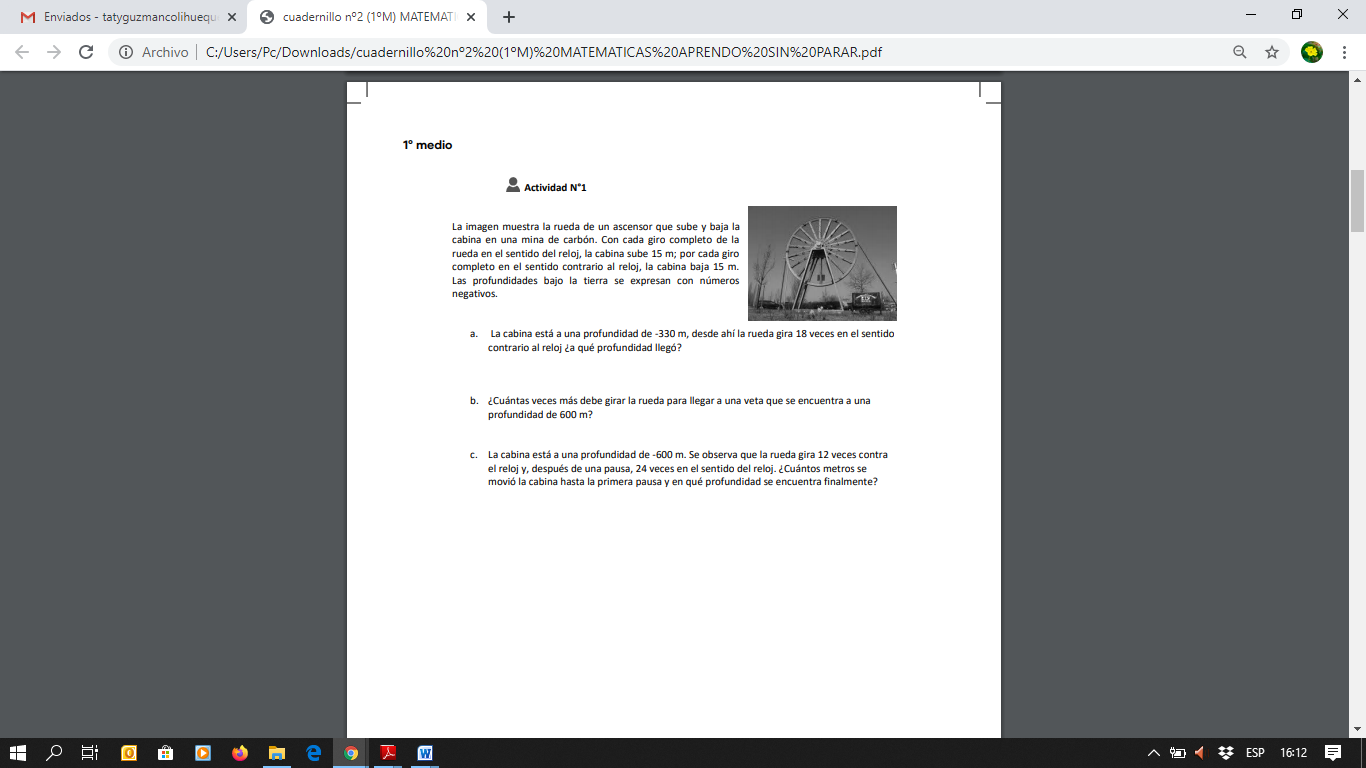 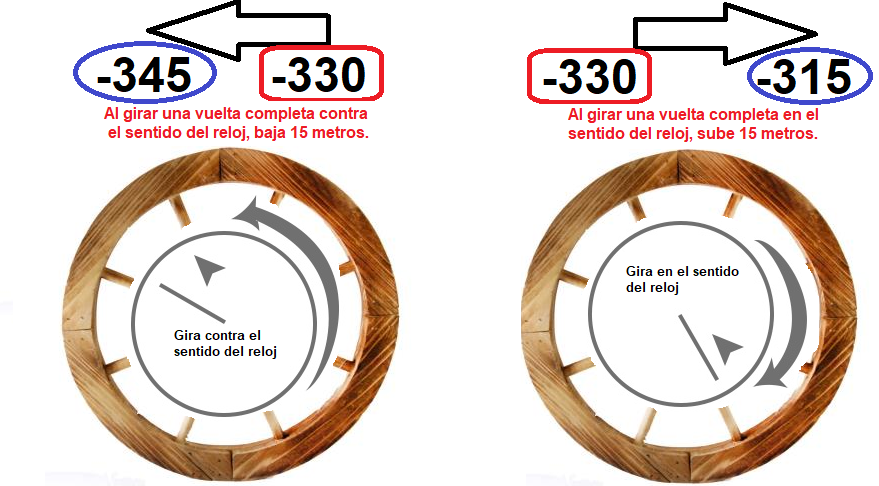 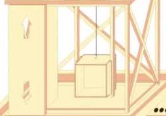 Observa el diagrama para entender cómo sube y baja el ascensor al girar la rueda con una vuelta completa.1° Recuerda que puedes multiplicar los 18 giros por los -15 metros para determinar cuántos metros más bajó.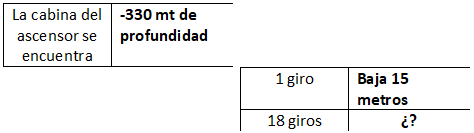 2° Para determinar a qué distancia quedó, debes sumar la cantidad de metros que bajo con los metros en donde se encontraba la cabina  en un principio.(-330mt de profundidad)Anexo:Reglas de los signos para la suma y resta de números enteros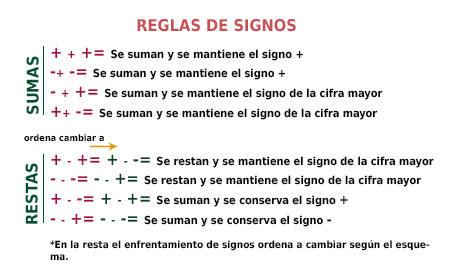 Reglas de los signos para la multiplicación/división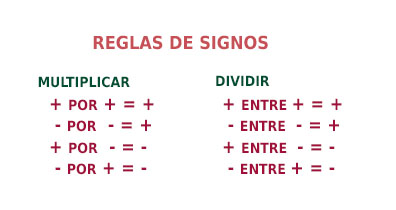 Gira 12 veces contra el reloj.12 •-15=Gira 24 veces en el sentido del reloj24•15=La cabina del ascensor se encuentra a -600mt de profundidad(-600)+ (_____)=______(-600)- (_____)=______¿A cuántos metros se encuentra en la primera pausa?R:¿A cuántos metros esta finalmente?R: